Урок знаний-2013 «К 60 –ю Липецкой области» Книжная выставка.Презентация /слайды 1-3/ песня «Вижу чудное приволье..» Административно-территориальное устройство                                                                         Липецкая область – одна из самых маленьких по размеру территории областей в России. Она занимает территорию в 24 047 км2. Карта Липецкой области показывает, что регион располагается в Центральном федеральном округе. В состав области входят 2 города областного подчинения/Липецк и Елец/, 18 муниципальных районов, 6 городов и 289 сел.ПАСПОРТ РЕГИОНА   Ефремова С. /слайд6 /                                                                                                                                                   Дата образования области: 6 января 1954 года. В соответствии с действующим законодательством в сфере местного самоуправления Липецкой области образовано 331 муниципальное образование - в границах территорий 18-ти районов и  двух городов областного значения  (Липецк и Елец),  более 1600 населенных пунктов объединены в 305 сельсоветов.ГЕОГРАФИЧЕСКОЕ ПОЛОЖЕНИЕ. Поляков Е./слайд8/Липецкая область расположена в центральной части Восточно-Европейской равнины, в пределах Среднерусской возвышенности (высота -до 246 м), в бассейне верхнего течения Дона. Граничит на юге с Воронежской и Курской областями, на западе - с Орловской областью, на северо-западе - с Тульской областью, на севере - с Рязанской областью, на востоке - с Тамбовской областью. Территория области - 24,1 тыс. км²Протяженность области:с севера на юг - 200 км,с запада на восток - 150 км.Общая протяженность границ - 900 км.Историческая справка Астафьев Е./слайд8/Территория современной Липецкой области входила в состав Черниговского княжества. В 1202 году княжество распалось на Елецкое, Липецкое и Волгольское княжества. Затем княжества были завоеваны Рязанским княжеством. После монголо-татарского нашествия, регион возрождается. В 1635 году в регионе построена Белгородская засечная черта.В XVII веке появляются первые предприятия: металлургические и железоделательные заводы. Позже около заводов образуется Липецкая слобода, которая даст начало городу Липецку.Учитель нашей школы,
 Макина Лариса Николаевна, ровесница Липецкой области  Поздравляем с наступающим юбилеем /слайд9/подарок Немкова М.       Герб – это эмблема города, его условное, символическое изображение. Обычно в нем лаконично выражена наиболее характерная сущность города: его природные богатства, род занятий его жителей либо их героическое прошлое. Это изображение размещалось на щите определенной, строго регламентированной величины, формы и цвета. Сейчас мы познакомимся с гербами районов области. (слайды с подробным описанием гербов  районов  Липецкой области.)Нарисуем герб с. Березовка/Проект для четверки учащихся/ИТОГ урока «Выставка и защита своих проектов»Филиал МБОУ СОШ с. Тербуны в с. БерезовкаУрок знаний-2013Посвященный60 –ю Липецкой области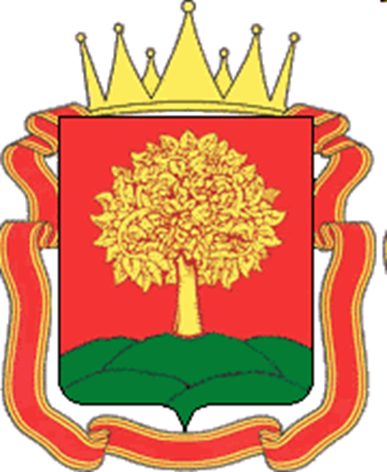 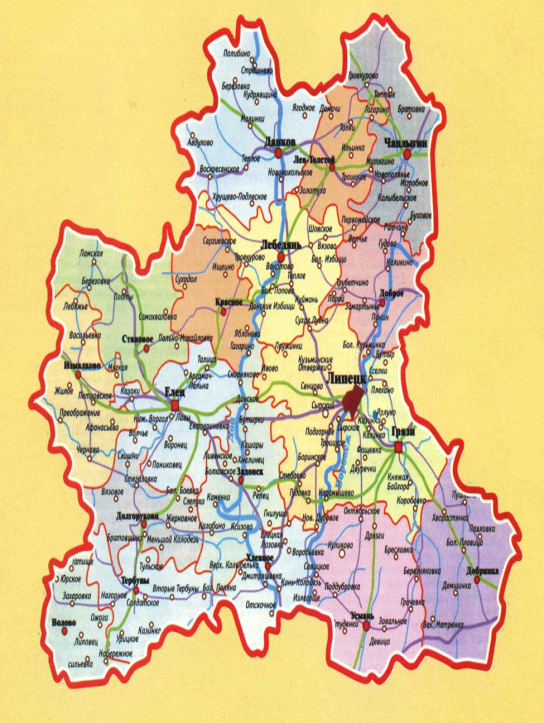 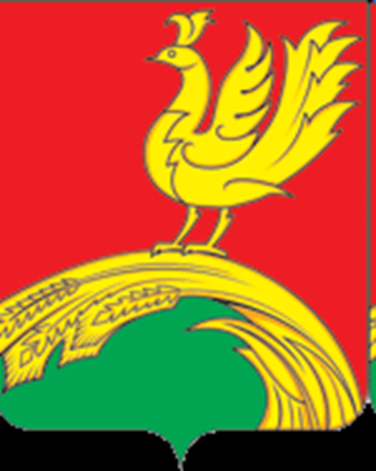                                                                                        Подготовила  учитель географии                                                                                                                                                                        Макарова Л.А.«Березовка-2013»